Publicado en Sigüenza el 19/02/2019 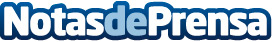 El próximo domingo La 2 retransmitirá la Misa de 'El Día del Señor' desde la Catedral de SigüenzaEn La 2 a las 10 de la mañana. Como parte de los actos conmemorativos del 850 Aniversario de la consagración de la Catedral de Sigüenza, y del Año Jubilar decretado por el Papa Francisco a consecuencia de la efemérideDatos de contacto:Ayuntamiento de SigüenzaNota de prensa publicada en: https://www.notasdeprensa.es/el-proximo-domingo-la-2-retransmitira-la-misa Categorias: Sociedad Televisión y Radio Castilla La Mancha Patrimonio http://www.notasdeprensa.es